ДО ДИРЕКТОРА НА РИОСВ ПловдивУ В Е Д О М Л Е Н И Еза инвестиционно предложениеот„ДЖИ ЕС ТИ 71“ ЕООД, УВАЖАЕМИ ГОСПОДИН ДИРЕКТОР,Уведомяваме Ви, че възложителят „ДЖИ ЕС ТИ 71“ ЕООД, със седалище и адрес на управление: гр. Пловдив, Район „Източен“, бул. „Цариградско шосе“№ 53, вписано в Търговския регистър при Агенция по вписванията с ЕИК 201976536, представлявано от управителя Георги Спасов Тодоров има следното инвестиционно предложение: Процедиране на изменение на ПУП-ПРЗ за УПИ 22.1100 – складова, търговска, административна и обществено обслужваща дейност, жилищно строителство, съответстващ на поземлен имот с ИД 47295.22.1100 и обединяването му с поземлени имоти с ИД 47295.22.2 и 47295.22.3 по КК и КР на с. Марково, местност „Захаридево“, Община „Родопи“, Област Пловдив, представляващи земеделска земя за процедура за промяна на предназначението им за неземеделски нужди, съгласно ЗОЗЗ и образуване на 13 /тринадесет/ броя нови урегулирани поземлени имоти за жилищно строителство и вътрешна улица.Характеристика на инвестиционното предложение:Резюме на предложението: С реализация на инвестиционното предложение се предвижда процедиране на проект за изменение на Подробен устройствен план /ПУП/ - План за регулация и застрояване /ПРЗ/ на действащ УПИ и обединяването му с два земеделски имота за промяна на предназначението им за неземеделски нужди и образуване на 13 нови УПИ за обекти „Жилищно строителство“, вътрешна улица.Действащия УПИ 22.1100 е с отреждане „Складова, търговска, административна и обществено обслужваща дейност, жилищно строителство“ и съответства на ПИ с ИД 47295.22.1100 по КК и КР на с. Марково, местност „Захаридево“, Община „Родопи“, Област Пловдив.Поземлени имоти с идентификатори 47295.22.2 и 47295.22.3 по КК и КР на с. Марково, местност „Захаридево“, Община „Родопи“, Област Пловдив, представляват земеделска земя с НТП „Лозе“. Предвижда се за същите да се предприеме процедура за промяна предназначението им, съгласно изискванията на ЗОЗЗ и ППЗОЗЗ от Комисията по чл. 17 от ЗОЗЗ.С предвижданията на разработения проект за изменение на ПУП-ПРЗ ще се образуват 13 /тринадесет/ нови УПИ с отреждане „За жилищно строителство“.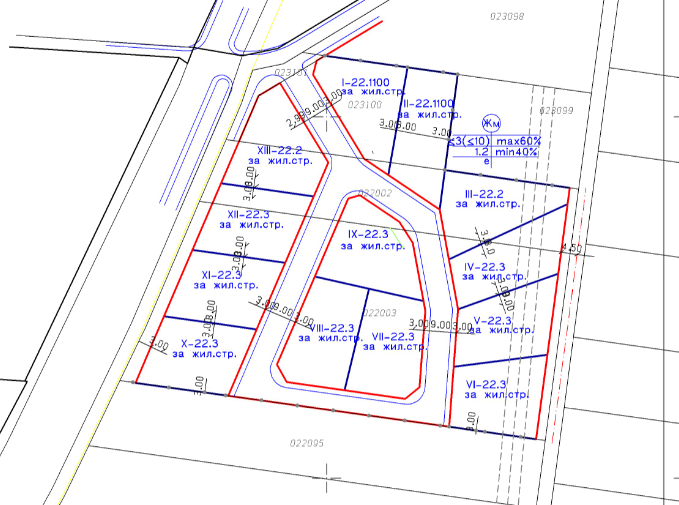 Направено е проучване на съществуващото положение на поземлените имоти относно инфраструктурната им обезпеченост – водоснабдяване, електроснабдяване, транспортен достъп, ограничения във възможностите за застрояване, контактна зона.През имотите, предмет на инвестиционното предложение, не преминават съоръжения, които да налагат ограничения при ползването му. В близост има други имоти с променено предназначение.Отрежда се устройствена зона „Жм” със следните показатели за застрояване: Височина до 10м, Пзастр. до 60%, Кинт до 1.2, Позел. мин 40%.Предвидено е образуване на една вътрешна обслужваща улица с ширина 9,00 м. /вкл. тротоарите/ за обслужване на новообразуваните имоти и за прокарване на подземна инфраструктура, която ще има излаз към съществуващ път от северозапад.Предвидено е в тринадесетте новообособени имота с отреждане „За жилищно строителство“ да се изгради по една нискоетажна еднофамилна жилищна сграда, при спазване на нормативните отстояния от регулационни линии по ЗУТ. Конфигурацията на застрояване в имотите, обемното решение на сградите, дълбочина на изкопите и др. ще бъдат дадени след утвърждаване на проекта за ПУП-ПРЗ и промяна предназначението на земята, във фазата на изработване на техническия инвестиционен проект.Застрояването ще се реализира свободно, при спазване на изискуемите отстояния по ЗУТ спрямо странични и улични регулационни линии. Съгласно чл. 137 ал. 1, т. 5, буква „а” от ЗУТ (обн. ДВ, бр. 65/2003г.); чл. 10, ал. 1, т. 1 от Наредба 1 / 30.07.2003г. за номенклатурата на видовете строежи (обн. ДВ бр.72 / 15.08.2003г., изм. ДВ. бр. 23 / 22.03.2011г.), жилищни сгради с ниско застрояване са ПЕТА категория.Не се очакват отрицателни въздействия по отношение на компонентите на околната среда и здравето на хората. Въздействието върху околната среда по време на строителството и ползването на строежа, включително защита от шум, се очаква в границите на нормите за подобен вид строежи.Строежът не представлява източник на вредни емисии, замърсяващи атмосферния въздух.(посочва се характерът на инвестиционното предложение, в т.ч. дали е за ново инвестиционно предложение, и/или за разширение или изменение на производствената дейност съгласно приложение № 1 или приложение № 2 към Закона за опазване на околната среда (ЗООС)2. Описание на основните процеси, капацитет, обща използвана площ; необходимост от други свързани с основния предмет спомагателни или поддържащи дейности, в т.ч. ползване на съществуваща или необходимост от изграждане на нова техническа инфраструктура (пътища/улици, газопровод, електропроводи и др.); предвидени изкопни работи, предполагаема дълбочина на изкопите, ползване на взрив:С инвестиционното предложение се предвижда изменение на Подробен устройствен план – ПУП – ПРЗ за промяна предназначението на поземлени имоти с идентификатори ИД 47295.22.2 и 47295.22.3 по КК и КР на с. Марково, местност „Захаридево“, Община „Родопи“, Област Пловдив, представляващи земеделска земя, съобразно изискванията на ЗОЗЗ и ППЗОЗЗ за неземеделски нужди, като същите се приобщават към действащ УПИ 22.1100 – складова, търговска, административна и обществено обслужваща дейност, жилищно строителство, съответстващ на поземлен имот с ИД 47295.22.1100. Образуват се 13 /тринадесет/ броя нови УПИ с отреждане за „Жилищно строителство“ и вътрешна улица между имотите.Във всеки от новообразуваните имоти ще се изгради по една еднофамилна жилищна сграда – общо тринадесет броя. Жилищните сгради ще се изпълнят двуетажни, без подземно ниво и с използваемо подпокривно пространство. На кота 0.00 ще бъдат оформени дневна зона и трапезария, кухненски бокс, килер, баня /WC/ и кабинет. Дневната зона ще бъде свързана функционално и визуално с покрита веранда. На второ ниво на всяка от сградите ще се предвиди нощния тракт – спални със самостоятелни санитарни възли. Застроената площ на всяка сграда ще бъде приблизително 150 кв.м., а разгънатата застроена площ – около 300 кв.м. В рамките на всеки новообразуван имот ще бъдат осигурени паркоместа за автомобилите на живущите, в съответствие с изискванията на чл. 43, ал. 1 от ЗУТ.Свободното дворно място ще бъде озеленено и облагородено.Конструкцията на сградите ще бъде стоманобетонна, монолитно изпълнение с носещи стоманобетонни елементи – плочи, греди, колони и шайби. Фундирането ще бъде решено с ивични основи и отделни стъпки под самостоятелни колони. Външните зидове ще бъдат тухлена зидария 25 см. с необходимите топлоизолации. Покривите ще бъдат скатни, изпълнени от дървена конструкция с покривно покритие от керемиди.Не се предвижда използване на взрив при реализацията на инвестиционното предложение. Изкопите ще се извършат механизирано.Транспортното обслужване на имота, предмет на инвестиционното предложение се осъществява от прилежащ общински път от северозапад. Електрозахранването на новообразуваните имоти е предвидено да се изпълни от съществуващата електропреносна мрежа, експлоатирана от Електроразпределение-Юг, като присъединяването ще се осъществи от най – близката точка на присъединяване, определена от експлоатационното дружество, съответстваща на заявената мощност. В близост до имотите, предмет на инвестиционното предложение, преминава подземен кабел 20 кV.По данни на експлоатационното дружество „ВиК“ ЕООД гр. Пловдив, в близост дружеството не експлоатира водопроводна и канализационна мрежа.Съгласно Разрешително № 31591444 / 18.06.2021г. от Басейнова дирекция „Източнобеломорски район“ на територията на ПИ с идентификатор 47295.22.1100 по КККР на с. Марково, местност „Захаридево“ ще се изгради собствен водоизточник – тръбен кледенец. Предвидено е дружеството „ДЖИ ЕС ТИ 71“ ЕООД, да ползва водоизточника за поливане, измиване на площадките и противопожарни нужди, както по време на стрителството, така и по време на експлоатацията. При влизане в сила на ПУП ще се предприеме процедура да се преиздаде разрешителното съобразно новообразуваните УПИ.  Възложителят предвижда да извършва продажба на новообразуваните УПИ на физически лица, които на основание чл.44, ал.4 от ЗВ ще изградят собствени водоизточници. Физическите лица собственици на новообразуваните имоти, няма да е необходимо да имат разрешителни за водовземане от подземни води. За кладенец за индивидуално безплатно водовземане на подземни води не е необходимо разрешително. Изграждането ще става след като собственикът уведоми директора на съответната басейнова дирекция, а  в тримесечен срок от изграждането му следва да впише кладенеца/сондажа в регистъра на водовземните съоръжения от подземни води за задоволяване на собствени потребности на гражданите.Предвиденит за изграждане 13 жилищни сгради ще се проектират за около 52 живущи, които според водоснабдителните норми ще ползват макс. денонощно водно количество около 10,4 м3/ден. Ще се изградят самостоятелни водоизточници във всеки имот или е възможно да се комбинират, като на няколко имота се изпълни един сондаж за собствени нужди. Това ще бъде уточнено след извършване на покупко-продажбата на отделните имоти от физически лица и инвестиционните намерения на новите собственици.  Водовземането за собствени нужди  е безплатно до 10м3/д съгласно чл.43, ал.2, Закона за водите : Физическите лица - собственици или ползватели на недвижим имот, разположен в границите на населените места и селищните образувания, имат право на безвъзмездно водовземане до 10 куб.м на денонощие за собствени потребности от намиращите се в него повърхностни и подземни води, както и в случаите на ползване на индивидуални системи за отопление и/или охлаждане с обща инсталирана мощност до 50 kW, използващи като първичен енергиен източник енергията на сухите зони в земните недра и на подземните води с температура до 20 °С, с изключение на минералните води.За питейни нужди на живущите ще се ползва бутилирана минерална вода.За противопожарни нужди ще се изпълни ПП резервоар, подземно.В близост до имота не се експлоатира канализационна мрежа. Всички отпадъчни води от битов характер от сградите ще се отвеждат до водоплътни изгребни ями, които ще се изпълнят за всеки имот, в рамките на ограничителните линии на застрояване по ЗУТ. Всяка изгребна яма  периодично ще се почиства от специализирана фирма за комунални услуги на база сключен договор.Дъждовните води от сградите ще се отвеждат посредством водосточни тръби в зелените площи. Точните оразмерителни водни количества ще бъдат заложени във фазата на работното проектиране, отчитайки броя на живущите.За осигуряване на необходимия микроклимат във всяка една жилищна сграда е предвидено изграждане на климатични инсталации.Застрояването ще е съобразено с изискванията на приложимото законодателство относно условията и редът за строителство и в съответствие със санитарните, екологични и противопожарни норми. Конфигурацията на застрояване в имотите, обемното решение на жилищните сгради, конкретния метод за строителство, дълбочина на изкопите и др. ще бъдат дадени след промяна предназначението на земята във фазата на изработване на техническия инвестиционен проект.Не се предвижда други свързани с основния предмет спомагателни или поддържащи дейности.3. Връзка с други съществуващи и одобрени с устройствен или друг план дейности в обхвата на въздействие на обекта на инвестиционното предложение, необходимост от издаване на съгласувателни/разрешителни документи по реда на специален закон; орган по одобряване/разрешаване на инвестиционното предложение по реда на специален закон: НямаИнвестиционното предложение няма връзка с други съществуващи и одобрени с устройствен или друг план дейности. За реализацията на инвестиционното предложение е необходимо одобряване на изменение на ПУП-ПРЗ и смяна на предназначението на два имота за неземеделски нужди по реда на ЗОЗЗ от комисията по чл.17 към ОД“З“.Доказана е възможност за електроснабдяване, водоснабдяване, отвеждане на отпадните води с необходимите схеми на инженерна инфраструктура и комуникационно – транспортно обслужване, трасировъчни данни на новопроектираните УПИ и съобразени със съществуващата техническа инфраструктура.В близост до имота, предмет на инвестиционното предложение, има имоти с променено предназначение.4. Местоположение:(населено място, община, квартал, поземлен имот, като за линейни обекти се посочват засегнатите общини/райони/кметства, географски координати или правоъгълни проекционни UTM координати в 35 зона в БГС2005, собственост, близост до или засягане на елементи на Националната екологична мрежа (НЕМ), обекти, подлежащи на здравна защита, и територии за опазване на обектите на културното наследство, очаквано трансгранично въздействие, схема на нова или промяна на съществуваща пътна инфраструктура)Прилагаме скици, показващи границите на инвестиционното предложение, даващи информация за физическите и природните характеристики на обекта.  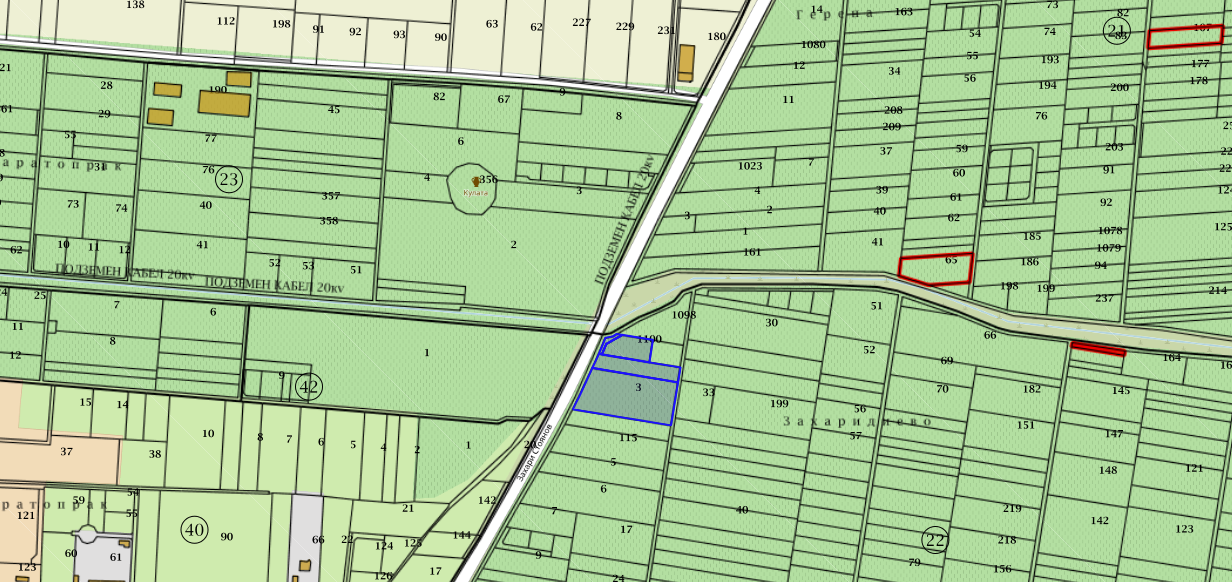 Имотите граничат със земеделски територии от север и юг и с общински път от запад и изток.С инвестиционното предложение няма да се промени съществуващата пътна инфраструктура. По време на строителството на жилищните сгради ще се определят площи за временно разтоварване и складиране на строителни материали, както и площи за временно събиране на отпадъци, непозволяващо разпиляването им. Тези площи ще са необходими с цел да се опазят от замърсяване имотите и съседните терени. При разработването на проекта за организацията на строителния процес ще бъдат отразени и площите за временно разтоварване и складиране на материалите.Допълнителна площ за временни дейности по време на строителството, извън конкретните площадки, не е необходима.Предвид географското разположение и предмета на дейност на разглеждания обект, не се очаква въздействие с трансграничен характер по време на изграждане и/или експлоатацията му. Имотът, предмет на инвестиционното предложение, не попада в границите на защитени зони от Европейската екологична мрежа „НАТУРА 2000“, както и в границите на защитени територии по смисъла на чл. 5 от Закона за защитените територии. На Възложителя не е известно наличието на елементи на Националната Екологична мрежа в имота, включително и в непосредствена близост до него.Най – близко разположената до местоположението на предвиденото за реализация инвестиционно предложение защитена зона от мрежата „Натура 2000“ е BG0001033 „Брестовица“ за опазване на природните местообитания и на дивата флора и фауна, приета от МС с Решение № 122 / 02.03.2007г. (обн, ДВ бр.21 / 2007г.).5. Природни ресурси, предвидени за използване по време на строителството и експлоатацията:(включително предвидено водовземане за питейни, промишлени и други нужди – чрез обществено водоснабдяване (ВиК или друга мрежа) и/или от повърхностни води, и/или подземни води, необходими количества, съществуващи съоръжения или необходимост от изграждане на нови)Електрозахранването на новообразуваните имоти ще се изпълни от съществуващата електропреносна мрежа, експлоатирана от Електроразпределение-Юг, като присъединяването ще се осъществи от най – близката точка на присъединяване, определена от експлоатационното дружество, съответстваща на заявената мощност. Предвидено е новообразуваните имоти да се захранят с вода от алтернативен водоизточник – сондажни кладенци. Един кладенец ще обслужва комбинирано по няколко парцела или ще се предвиди индивидуален сондаж за всеки имот. Водата ще се ползва за поливане, измиване на площадките и противопожарни нужди. За питейни нужди на живущите ще се ползва бутилирана минерална вода.Точните оразмерителни водни количества ще бъдат заложени във фазата на работното проектиране, отчитайки броя на живущите.За постигане на ниска енергоемкост на сградите, ще бъдат изчислени показатели, характеризиращи енергопреобразуващите и енергопреносните свойства на ограждащите конструкции на застройките; показателите за годишния разход на енергия. Ще бъде изпълнена топлоизолация  по външните зидове на сградите, на покрива, както и при подова плоча. Всички предвидени съоръжения за поддържане на необходимия микроклимат ще бъдат икономични по отношение на консумация на електроенергия.По време на строителството на жилищните сгради ще се ползват баластра и пясък.Употребата на дървен материал ще се състои в използването на същия за подпори при кофраж, покривна конструкция, настилка, вътрешен интериор и др.Строителните материали – тухли, бетон, строителни разтвори, настилки, метали, тръби за ВиК отклоненията и др. ще се доставят от специализирана фирма, която ще изпълнява строителните работи.Транспортното обслужване на имотите, предмет на инвестиционното предложение се осъществява от прилежащия път от северозапад.  Предвидено е между новообособените 13 УПИ да се образува вътрешна улица с връзка от съществуващия общински път. 6. Очаквани вещества, които ще бъдат емитирани от дейността, в т.ч. приоритетни и/или опасни, при които се осъществява или е възможен контакт с води:Дейността не е свързана с емисии на опасни вещества, при които е възможен контакт с води и тяхното замърсяване.7. Очаквани общи емисии на вредни вещества във въздуха по замърсители:Реализацията на инвестиционното предложение няма да окаже въздействие върху качеството на атмосферния въздух и не е необходимо предприемане на мерки за ограничаване на емисии, предвидени в Закон за чистотата на атмосферния въздух/ДВ бр.14/20.02.2015г./.8. Отпадъци, които се очаква да се генерират, и предвиждания за тяхното третиране:Отпадъци се очаква да се генерират по време на строителството и експлоатацията на жилищните сгради.Не се планира постоянно съхранение на отпадъци на строителната площадка. Не се очаква да се генерират строителни отпадъци, притежаващи опасни свойства. Обектът не може да се охарактеризира като замърсена площадка и не попада в обхвата на Приложение № 11 към чл. 16, ал. 3 от Наредба за управление на строителни отпадъци и влагане на рециклирани строителни материали.Замърсяване не се очаква, освен формирането на отпадъци при извършване на строителството на сградите, които при правилно управление няма да създадат замърсяване на околната среда. С оглед недопускане замърсяване на прилежащите площи и околната среда ще се предприемат мерки за осигуряване на съдове и организиране на временни площадки за съхраняване на отпадъците до предаването им на оторизирани фирми за последващо третиране и/или до извозването им на съответни депа, отговарящи на изискванията на Наредба № 6 от 27.08.2013г. Строителните отпадъци, които се очаква да се генерират по време на строителството на сградите, ще се събират в отделни контейнери разделно по кодове, за да бъдат селектирани за повторна употреба и за рециклиране или за събиране и транспортиране на отпадъците от строителя на обекта до определени места за третиране и обезвреждане. По време на строителството се предвижда използването на характерните за този вид обекти стандартизирани строителни материали. Отпадъци от строителството като строителни почви и геоложки материали ще се използват за вертикалната планировка на обекта. Опаковките на строителните материали, главно синтетични полимери и други с изкуствен произход ще бъдат събирани и предавани за вторични суровини. Бетоновите остатъци ще се транспортират до общинското депо за строителни отпадъци. Отпадъците по време на строителството ще се извозват на определено от Общината депо за същите. Предвидените строителни материали за вътрешните довършителни работи са: гипсова мазилка, латекс, дървена ламперия, дъсчени обшивки, врати, паркет, керамика, фаянс и др.Предвидените строителни материали за външните довършителни работи са: гладка мазилка, структурни мазилки, дъсчени обшивки, обкантване на фасадни плоскости с дърво, стрехи – с дъсчена обшивка, каменна зидария.При изграждането на жилищните сгради няма да се генерират значителни количества строителни отпадъци, тъй като влаганите в строителството продукти и материали ще бъдат заготвяни, изработвани и доставяни според данните, предоставени в количествените сметки към проектната документация. Възможните отпадъци са следните:17.05.06.  			Изкопани земни маси – ще се използват за рекултивация на терена и направа на обратни насипи;17.09.04. 			Смесени отпадъци от строителството, които ще се извозят на указано от Кмета на общината депо.17.02.01 			Дървени отпадъци 17.04.07			Смеси от метали20.03.01 			Смесени битови отпадъци от работещите на територията на площадката по време на строителния процес. Количеството на тези отпадъци ще бъде малко.Всички отпадъци, генерирани по време на строителството ще се събират разделно и временно ще се съхраняват по подходящ начин, съгласно техния произход, вид, състав и характерни свойства в съответствие с изискванията на ЗУО и подзаконовите нормативни актове, за да бъдат селектирани за повторна употреба и за рециклиране или за събиране и транспортиране на отпадъците от строителя на обекта до определени места за третиране и обезвреждане.Бракувани по време на строителството луминисцентни осветителни тела ще се събират, съхраняват и предават отделно от специално назначено лице на обекта към фирма, имаща право да ги приема.По време на експлоатацията на жилищната сграда ще се генерират смесени битови отпадъци, формирани от живущите – опаковки, хранителни отпадъци и др. с код 20.03.01, както и отпадъци от опаковки от група 15 01 – хартиени, пластмасови, стъклени и метални опаковки.Битовите отпадъци, които ще се формират от изпълнителите на обекта по време на строителството, както и тези, които ще се формират от ползвателите на жилищните сгради по време на тяхната експлоатация ще се събират на определената от общината площадка в контейнери, непозволяващи разпиляването им. Същите ще се извозват съгласно графика за сметосъбиране и сметоизвозване. Отпадъците от опаковки ще бъдат предавани на база сключен договор с организация по оползотворяване. При реализацията и експлоатацията на инвестиционното предложение стриктно ще се спазват изискванията на Закона за управление на отпадъците и подзаконовите нормативни актове.9. Отпадъчни води:(очаквано количество и вид на формираните отпадъчни води по потоци (битови, промишлени и др.), сезонност, предвидени начини за третирането им (пречиствателна станция/съоръжение и др.), отвеждане и заустване в канализационна система/повърхностен воден обект/водоплътна изгребна яма и др.)Отпадъчни водни количества от фекално – битов характер и дъждовни води ще се формират при експлоатация на готовите обекти от живущите в жилищните сгради.Отвеждането на дъждовните води от сградите ще става посредством водосточни тръби в зелените площи. Битовите отпадъчни води от жилищните сгради ще бъдат зауствани във водоплътни изгребни ями, по една за всеки новообразуван имот, които периодично ще се почистват от специализирана фирма за комунални услуги на база сключен договор.10. Опасни химични вещества, които се очаква да бъдат налични на площадката на предприятието/съоръжението:(в случаите по чл. 99б ЗООС се представя информация за вида и количеството на опасните вещества, които ще са налични в предприятието/съоръжението съгласно приложение № 1 към Наредбата за предотвратяване на големи аварии и ограничаване на последствията от тях)За инвестиционното намерение не са налични опасни вещества включени в приложение № 3 към чл. 103, ал. 1 от Закона за опазване на околната среда (Обн. ДВ. бр.91 от 25 Септември 2002г., попр. , изм. и доп.). І. Моля да ни информирате за необходимите действия, които трябва да предприемем, по реда на глава шеста ЗООС.ІІ. Друга информация (не е задължително за попълване)Моля да бъде допуснато извършването само на ОВОС (в случаите по чл. 91, ал. 2 ЗООС, когато за инвестиционно предложение, включено в приложение № 1 или в приложение № 2 към ЗООС, се изисква и изготвянето на самостоятелен план или програма по чл. 85, ал. 1 и 2 ЗООС) поради следните основания (мотиви):Прилагам:1. Документи, доказващи уведомяване на съответната /съответните община/общини, район/райони и кметство или кметства и на засегнатото население съгласно изискванията на чл. 4, ал. 2 от Наредбата за условията и реда за извършване на оценка на въздействието върху околната среда, приета с Постановление № 59 на Министерския съвет от 2003г. 2. Документи, удостоверяващи по реда на специален закон, нормативен или административен акт права за иницииране или кандидатстване за одобряване на инвестиционно предложение.3. Други документи по преценка на уведомителя:3.1. допълнителна информация/документация, поясняваща инвестиционното предложение;3.2. картен материал, схема, снимков материал, актуална скица на имота и др. в подходящ мащаб.4. Електронен носител – 1 бр. Дата: .............................2020г.            	                          Уведомител: ………………………………                                                                                    (Георги Спасов Тодоров – управител на„ДЖИ ЕС ТИ 71“ ЕООД, гр. Пловдив)17.01.01  Бетон17.01.02  Тухли17.01.03  Керемиди, плочки, фаянсови и керамични изделия17.01.07  Смеси от бетон, тухли, керемиди, плочки, фаянсови и керамични изделия, различни от упоменатите в 17.01.06